HOJA TECNICA – LACA KENDALL PARA MADERA
SEPTIEMBRE 2020 – EDICION I – COD 50-00000-45603
1.	DESCRIPCION DEL PRODUCTO

LACA KENDALL PARA MADERA, es un producto formulado a base de resinas modificadas y nitrocelulosa, de secado rápido, alto brillo y dureza y excelente adherencia para uso en madera.2.	USOSRecomendada para la aplicación sobre maderas como: zapan, algarrobo, cipres, roble, cedro, pino, etc., MDF, Tablero aglomerado, Tablero contrachapado, Plywood, en todo tipo de muebles, puertas, gabinetes, etc.3.	VENTAJASExcelente poder cubrienteAmplia gama de coloresAlto brillo, protección y durezaSecado RápidoFácil de aplicación.Para aplicaciones en varios tipos de superficie.Gran resistencia a la abrasión.Amigable con el ambiente: Libre de metales pesados (Plomo y Mercurio).4.	DATOS TECNICOSDensidad:		3.6 – 3.8 Kg/glViscosidad:		105 - 110 KUSecado al tacto:	10 - 15 min (8 mils)Secado total:	2 - 3 hrsBrillo:		> 90 GU (60°)Solidos por peso:	40 – 42%+/- 1Rendimiento:	31 - 33 m2 / 1 mils5.	APLICACIÓN
Utilizar siempre equipos de protección personal como guantes, mascarilla y gafas de seguridad para la aplicación de LACA KENDALL PARA MADERA  y siempre en lugares con ventilación adecuada.
Preparación de superficie: Todas las superficies deben estar entre 4°C y 39°C, y una humedad relativa menor del 80%. Limpias y libre de toda suciedad, aceite, grasa, pintura, oxido, etc.Remueva cualquier superficie suelta o contaminada por medios manuales o mecánicos (Cepillo de alambre, lija, etc)Para nivelación de superficie, resanado de grietas o abolladuras es necesario el uso de la masilla para madera de su preferencia. Posteriormente utilizar lija N°360, 400 Y 600.Dilución y aplicación:

Se recomienda para la aplicación pistola de aspersión, una dilución con DILUYENTE LACA, máxima de 50% (1/2 por galón). La presión de aplicación debe de estar entre los 45 – 60 PSI y la distancia de aplicación entre 20 a 30 cms.
Evite cualquier tipo de humedad en la superficie.La superficie debe de estar en un rango de 4°C – 39°C de temperatura y una humedad relativa menor del 80%.Para la aplicación de una segunda mano, es recomendable esperar de 45 minutos a 1 hora.6.	LIMPIEZA DE HERRAMIENTAS
Las herramientas deben de ser limpiadas exhaustivamente con DILUYENTE LACA.7.	LIMITACIONES
Si el sustrato o superficie no se encuentra limpia y libre de toda suciedad, aceite, grasa, pintura, oxido, etc, la adherencia de la LACA KENDALL PARA MADERA puede verse afectada.Se deben de utilizar las proporciones de dilución indicadas, para la aplicación correcta de sólidos en la capa de pintura.Se recomienda no utilizar otro tipo de solvente que no sea el indicado en esta TDS.La manipulación de las superficies pintadas, debe de hacerse 24 horas después de la aplicación para un secado total.8.	MEDIDAS DE SEGURIDAD
En caso de contacto con la piel, lavarse el área afectada con abundante agua y jabón neutro. No deje que el producto se seque en la piel.En caso de contacto con los ojos, lave con abundante agua por 15 minutos. En caso de irritación, acuda al medicoNo provocar el vómito en caso de ingestión.En caso de mareos, náuseas o dolor de cabeza, debido a la exposición de vapores del producto, traslade a la persona afectada al aire libre.No utilizar herramienta que puedan generar algún tipo de chispa.Manténgase alejado de niños, mascotas, alimentos y bebidas.No reutilice el envase.9.	ALMACENAJE
Manténgase en un lugar fresco y seco, protegido de la luz solar directa.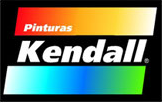 2ª Avenida 3-53Zona 6,
Los Álamos,San Miguel Petapa
PBX 6628 2500